Główna Komisja Szkolenia ZKwP / Chief Training Committee of Polish Kennel Club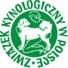 Podkomisja ds. Wyścigów Chartów / Subcommittee of Sighthound RacingKARTA TRENINGOWA ZA GRANICĄABROAD TRAINING RUNS CONFIRMATIONDog data:Training organizer info:By signature in one of two columns I confirm, that following dog has successfully finished solo or team run and is allowed to license runs.Name of dog:Breed:Sex:Date of birth:Chip/tattoo:Organizer name:Type of track: Type of track: Place (with Country):Name and Surname of Evaluator:DateTypeRun passedRun failedSoloTeam